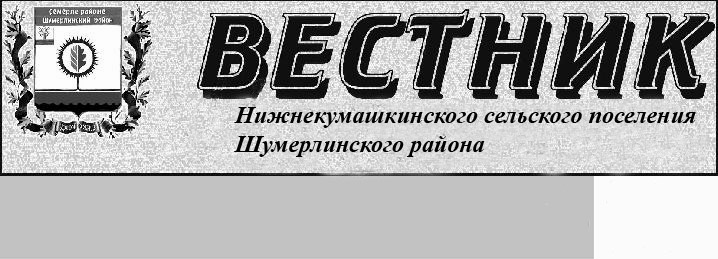 Информация о возможности приобретения земельных долей01 ноября 2018 г.Администрация Нижнекумашкинского сельского поселения Шумерлинского района Чувашской Республики в соответствии с частью 4 статьи 12 Федерального закона от 24 июля 2012 года № 101-ФЗ «Об обороте земель сельскохозяйственного назначения» сообщает о возможности приобретения 16(шестнадцати) долей в праве общей долевой собственности на земельные участки из земель сельскохозяйственного назначения, предназначенные для ведения сельскохозяйственного производства, с кадастровым номером 21:23:000000:491, имеющие местоположение: Чувашская Республика, Шумерлинский район, Нижнекумашкинское сельское поселение, находящиеся в муниципальной собственности Нижнекумашкинского сельского поселения.Размер одной земельной доли 1,53 га.Цена выкупа одной земельной доли 7458,75 руб.С заявлением о заключении договора купли-продажи обращаться в администрацию Нижнекумашкинского сельского поселения по адресу: Чувашская Республика, Шумерлинский район, с.Нижняя Кумашка, ул. Луговая, д. 31, в срок до 01 мая 2019 года.Дополнительную информацию можно получить по телефону 8(83536)6-07-31.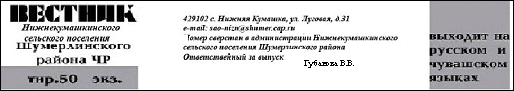 